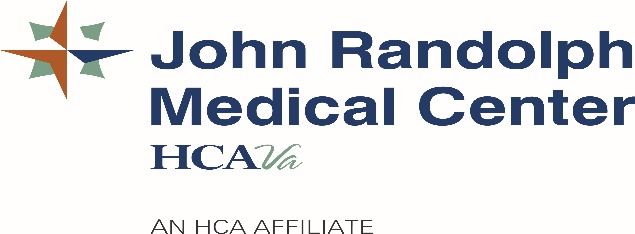 April 10, 2020DELIVERED BY E-MAIL AND U.S. MAILM. Norman Oliver, MD, MA 					Erik O. Bodin, IIIState Health Commissioner					Director, Division of COPNVirginia Health Department					Virginia Department of Health109 Governor Street, 13th floor			  	               9960 Mayland Drive, Suite 401Richmond, VA 23219						 Henrico, VA 23223norm.oliver@vdh.virginia.gov 				copn@vdh.virginia.gov Re:	Executive Order 52 Request for John Randolph Medical Center(Columbia/HCA John Randolph, Inc.)	Dear Dr. Oliver and Mr. Bodin: Pursuant to Executive Order 52, John Randolph Hospital seeks authorization for additional temporary beds to respond to the increased demand for beds resulting from COVID-19.The name and address of the specific facility requesting the additional beds.John Randolph Medical Center, 411 W. Randolph Road, Hopewell, VA 23860.How many additional licensed beds are requested?John Randolph is requesting authorization to operate up to 31 additional temporary beds.  The hospital has taken a number of steps to increase the availability of existing beds, including suspension of elective procedures that, if delayed, are not anticipated to cause harm to the patient.  The hospital has also developed plans to convert step-down and progressive care unit beds to ICU beds.  This can be done without increasing the current total of 147 licensed beds at the hospital and is therefore not included in this EO 52 request.The breakdown of requested beds by type (e.g., med/surg, ICU, etc.).27 new beds would be ICU beds and 4 would be med/surg beds.Specifically where the additional licensed beds will be located and if the proposed space currently meets life safety code requirements for the type of patients or residents expected to occupy the space; and if not, what will be done to meet life safety code requirements for the space?The 27 new ICU beds would be located in the PACU, Pre-Op area, operating rooms, and endoscopy rooms located on the ground floor of the hospital.  Two of the new med/surg beds would be located in the dialysis unit on the second floor of the hospital, and the other two new med/surg beds would be located in infusion rooms/holding rooms on the third floor (south).  The new beds would be equipped with oxygen, medical gases, and vacuum capabilities, and the spaces for the new beds meet applicable life safety code requirements.  The planned used of the additional licensed beds (e.g., used to supplement normal operations due to existing bed occupancy by COVID-19 patients or specifically for COVID-19 patients).The new beds would, of course, be used as needed, but John Randolph anticipates that the beds would be used to supplement normal operations due to existing bed occupancy by COVID-19 patients.The plan for staffing the beds.HCA Virginia hospitals can utilize team members (both locally and across the state) that have been flexed due to low utilization in other portions of our healthcare system and have developed appropriate education to swiftly repurpose team members into needed areas to help support patient care efforts. Thank you for considering this request.  Please let me know if you would like additional information regarding our requestSincerely,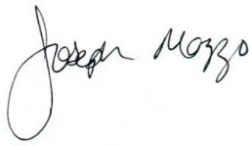 Joseph Mazzo, RNCEOcc:  	Thomas J. Stallings	tstallings@mcguirewoods.com 